Межрегиональная олимпиада школьников 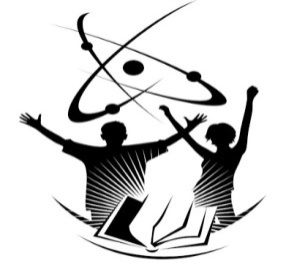 "Будущие исследователи – будущее науки"  Биология2018 г.10-11 классТест включает 13 заданий.  Задания рекомендуется выполнять по порядку, не пропуская ни одного, даже самого легкого. Если задание не удается выполнить сразу, перейдите к следующему. Если останется время, вернитесь к пропущенным заданиям.в заданиях 1-7  РАССМОТРИТЕ РИСУНОК,  Выберите ТРИ верных УТВЕРЖДЕНИЯ  и запишите их номера в бланке ответов рядом с номером задания по возрастанию номеров, например,  3,5, 61. На рисунке 1) цифрой 2 обозначена покровная  ткань кончика корня.       2)  цифрой 5 обозначена чечевичка.      3)  цифрой 4 обозначена корка.      4) цифрой 10 обозначены  ситовидные трубки.      5) по структурам, обозначенным на рисунке цифрой 10, движутся вода и минеральные вещества.       6) цифрами 12 и 13 обозначены сосуды и  трахеиды.      7) структуры, обозначенные цифрами 10, 11, 12, 13, в совокупности образуют ксилему. 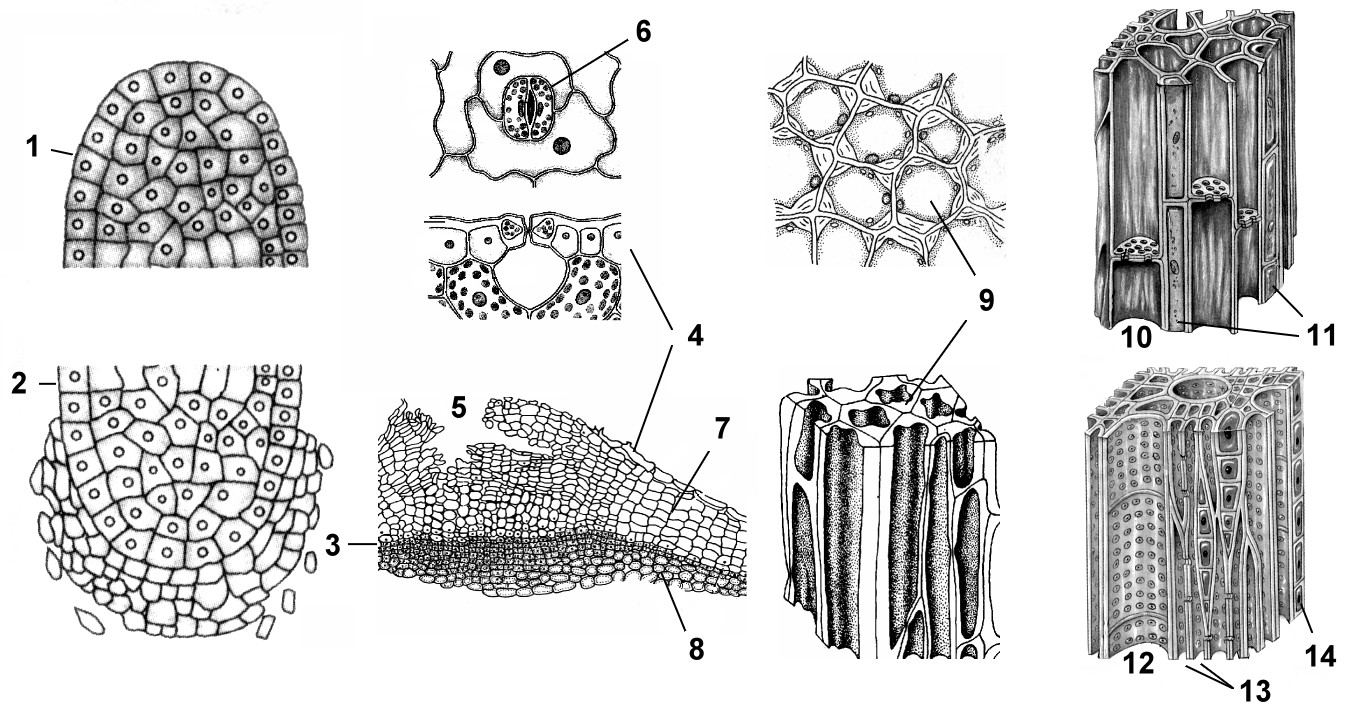 2. На рисунке цифрой1 обозначена женская шишка2 обозначены макроспорангии3 обозначено пыльцевое зерно5 обозначены антеридии 14 обозначены архегогонии с яйцеклетками16 обозначен триплоидный эндосперм15 обозначен зародыш семени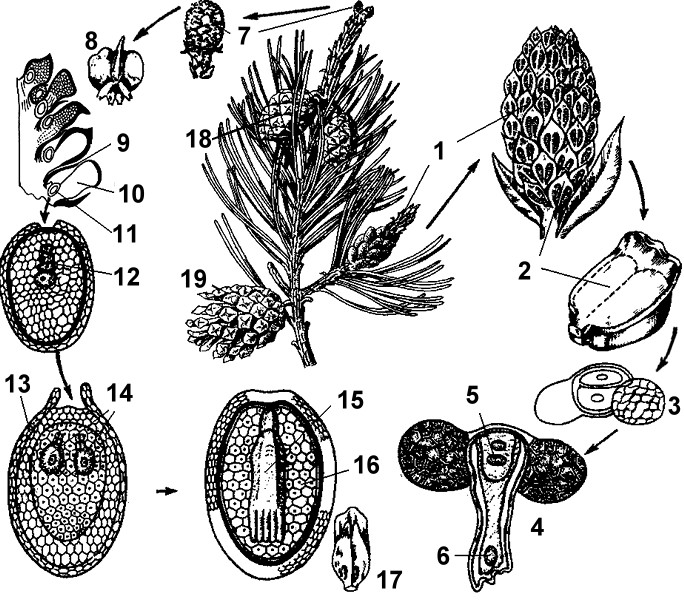 3. На рисунке 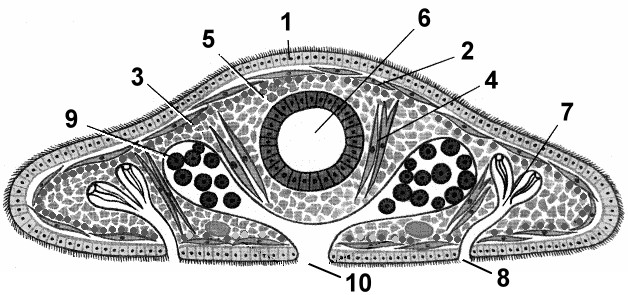 изображен поперечный  разрез Ресничного червятело животного покрывает многослойный эпителийцифрой 5 обозначена паренхимацифрой 6 обозначена первичная полость телацифрой 7 обозначены метанефридиицифрой 4 обозначены кольцевые мышцыцифрой 8 обозначена выделительная пора4. На рисунке изображено животное,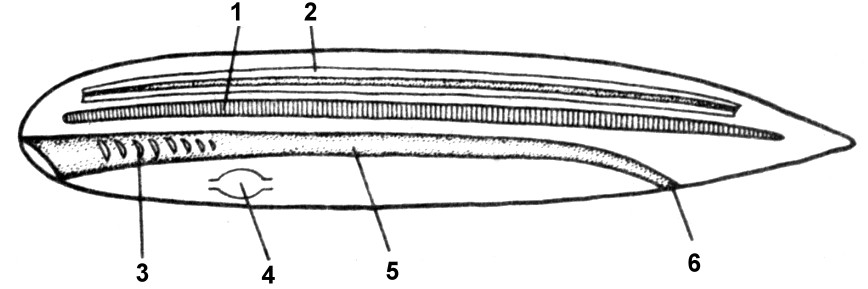 относящееся к подтипу Урохордовыеотносящееся к классу Бесчерепныеу которого цифрой 3 обозначены жабрыу которого цифрой 2 обозначен спинной мозгимеющее незамкнутую кровеносную системуимеющее вторичную полость телав эмбриогенезе являющееся вторичноротым5.  На рисунке6. На рисунке изображено взаимодействие двух нуклеотидовцифрой 1 обозначена аминогруппацифрой 2 обозначен радикалцифрой 3 обозначена карбонильная группацифрой 5 обозначена эфирная связьизображена реакция, в результате которой выделяется энергияизображена реакция, которая назвается реакцией поликонденсации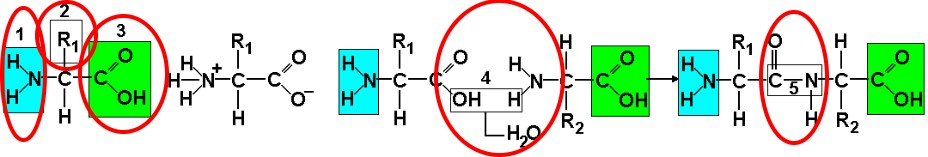 7. На рисунке (биогенный круговорот азота)процесс I идёт только при участии фермента нитратредуктазагниением называют процесс IIтолько в бескислородных условиях идёт процесс IVклассическим примером хемосинтеза является процесс Iс поглощением  энергии АТФ идёт процесс IIнежелателен в агроценозе, но необходим в биосфере процесс IVпроцесс III крайне нежелателен в агроценозе                   I                                                                       II   N2                                 белок бактерий                                      NH3()воздуха                     и растений-симбионтов                 II                                         белок животных                 II                 III                                            белок растений                                                                                                 IVВ заданиях 8-10 найдите соответствие и запишите ответ в виде последовательности цифр и букв, например 1БВ 2 АГ 3Д8.    1ВГ 2АД 3Б9. 1АБГ 2Д 3 В10. 1В 2АБГ 3ДВ заданиях 11-13 установите аналогию и запишите ответ (слово, словосочетание) рядом с номером задания.11. Ирбис : мочевина = ибис : ?   ( мочевая кислота)12. Карликовость : гигантизм = микседема : ?              (базедова болезнь, гипертиреоз, тиреотоксикоз)13. Соббака : дупликация = собаока : ?              (инсерция)Задания со свободным ответом.14.Участок спирали ДНК, содержащий ген, имеет массу 3622500 а.е.м.Для этого гена известно, что он содержит 2 экзона (значимых участка), при этом второй короче первого на 20%); и 3 интрона (незначащих участков), каждый из которых длиннее первого экзона соответственно в 1,3, в 1,7 и в 2,2 раза. В экзонной части гена расположены нуклеотиды, кодирующие два стоп-кодона.Определите:Количество нуклеотидов в гене, если известно, что средняя масса нуклеотида 345 а.е.м.Суммарную длину всех интронов (расстояние между нуклеотидами в цепи 0,34 нм)Длину зрелой мРНККоличество витков α-спирали в кодируемом белке, если известно, что первая аминокислота отщепляется при выходе из рибосомы, а один виток спирали содержит 3,4 аминокислотных остатка.Решение:3622500/345 = 10500 нуклеотидов в дуплексе, ген содержит 5250 пар нуклеотидовРассчитаем длину интронов5250 – это 2 экзона и 3 интрона Примем количество нуклеотидов в первом экзоне за х, тогда1 экзон – х2 экзон – 0,8х1 интрон - 1,3х2 интрон – 1,7х3 интрон – 2,2хх + 0,8 х + 1,3х + 1,7х + 2,2х = 52507х = 5250х = 7501 интрон 1,3 х 750 х 0,34 = 331,5нм2 интрон 1,7 х 750 х 0,34 = 433,5 нм3 интрон 2,2 х 750 х 0,34 = 561 нмДлина всех интронов 5,2х750 х 0,34 = 1326 нмДлина зрелой мРНК соответствует длине двух экзонов1,8 х 750 х 0,34 = 459 нмЭкзоны содержат 1,8 х 750 = 1350 нуклеотидов или 450 триплетовКаждый триплет – одна аминокислота, но первая отщепляется, а 2 стоп-кодона не кодирут аминокислот, поэтому в пептиде будет 450-1-2=447 аминокислотЧисло витковα-спирали 447/3,4 ≈ 131,5 витка15.Мышца спортсмена совершила работу 275,2 кДж. Известно, что 20% энергии, выделенной в процессе обмена углеводов, рассеивается в виде тепла. Во время работы мышцы выделилось, дополнительно к обычному,  углекислого газа.Определите КПД мышцы и массу глюкозы, которая потребовалась, чтобы обеспечить эту работу, если энергетическая ёмкость АТФ составляет 40 кДж/моль, при гликолизе выделяется 2 АТФ на 1 молекулу глюкозы, а при полном расщеплении глюкозы выделяется 38 АТФ. Молярная масса глюкозы 180 г/моль. Какие ещё продукты образовались в результате катаболизма этого количества глюкозы? Рассчитайте их массу.Решение.1. Углекислый газ выделяется только при полном расщеплении глюкозы(I) С6Н12О6 + 6О2 = 6 СО2 + 6 Н2О + 38 АТФ0,2 моль                      1,2 моль 1,2 моль  0,2х38=7,6 моль2. Исходя из того, что 20% энергии рассеялось в виде тепла, то КПД мышцы 80% (0,8)3. Всего энергии выделилось (необходимо для данной работы):275,2 кДж /0,8 = 344 кДж4. Аэробный процесс дал энергии:7,6 х 40 = 304 кДж5. Этого количества недостаточно для выполнения всей работы, поэтому часть энергии образовалась за счёт гликолиза (бескислородного процесса)344 кДж –340 = 40 кДжили 1 моль АТФ 6. (II) С6Н12О6 = 2С3Н6О3 + 2 АТФ0,5 моль                  1 моль       1 моль глюкозы общая = (0,2 моль (уравнение (I)) + 0,5 моль (уравнение (II)) х 180 г/моль =  8. Другие продукты:mН2О = 1,2 моль (уравнение (I)) х 18 г/моль = m С3Н6О3 = 1 моль (уравнение (II)) х 90 г/моль = 16. Рассмотрите схему строения мембраны клетки. 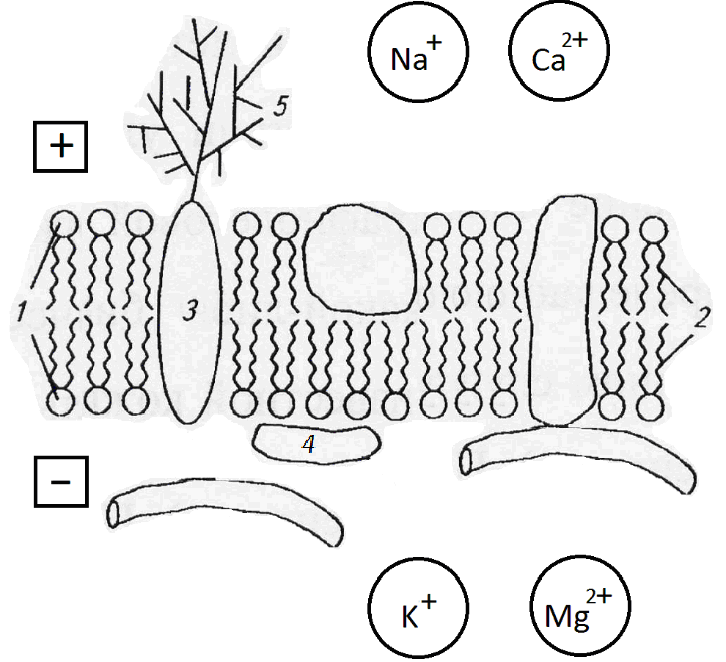 Заполните таблицу:С учетом того, что клетка живая, в свободные кружки на схеме впишите катионы Na+, K+, Ca2+, Mg2+в соответствии с принципом преобладания во внеклеточной среде или внутри клеток, в квадраты впишите электрический заряд (+ или -).Определите толщину мембраны в нанометрах, если известно, что ее удельная электроемкость С(уд)=0,5 10-2Ф/м2 (наличием белков в мембране пренебречь) Рассмотрите мембрану как плоский конденсатор, используйте формулу его емкости и таблицу данных.                                                         εε0 SС (плоского конденсатора)=------------                                                           lгде ε0 – диэлектрическая проницаемость вакуума, ε –диэлектрическая проницаемость исследуемого диэлектрика, S = площадь пластин конденсатора, l –расстояние между пластинами.Таблица данныхС                                                      εε0           εε0          8,85х10-12 х 1,98--- (удельная емкость) = С(уд) = ----  →l = -------- = ------------------------≈ 3,5х10-9 м = 3,5 нмS	                                               l             C(уд)           0,5 х 10-217.Рассмотрите рисунки с изображением растений.Заполните таблицу:1.  2. 3. 4. 5. 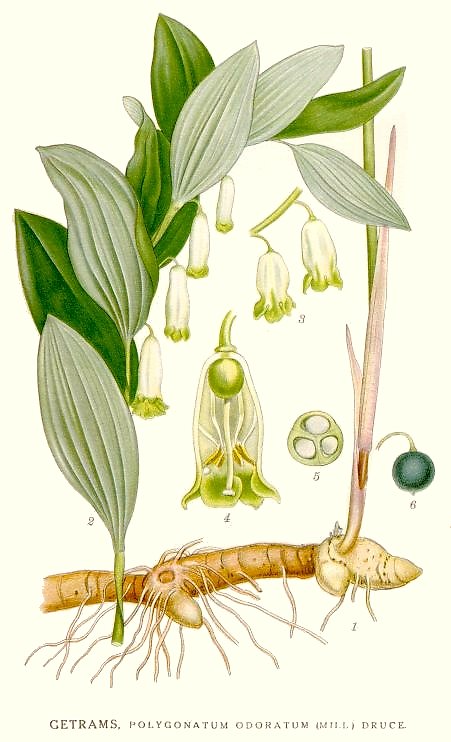 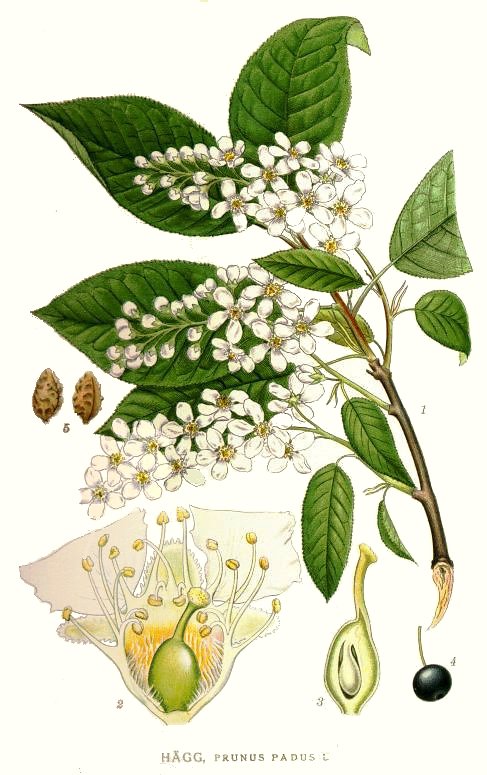 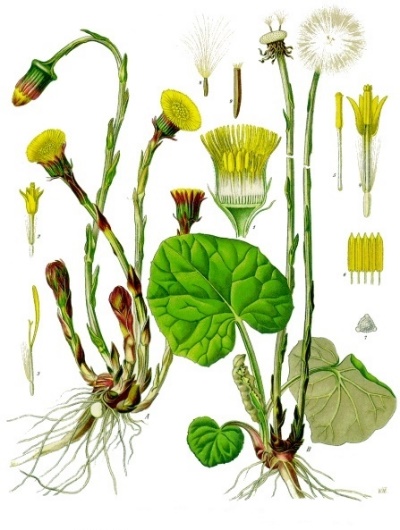 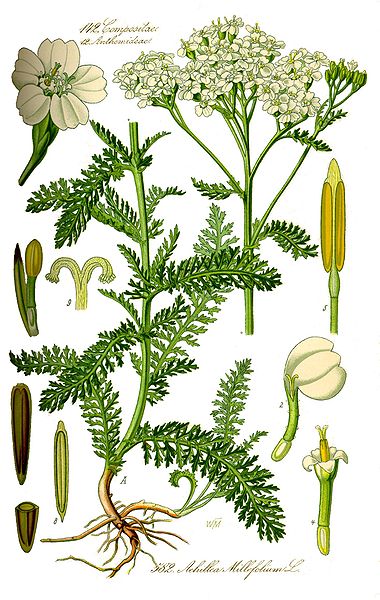 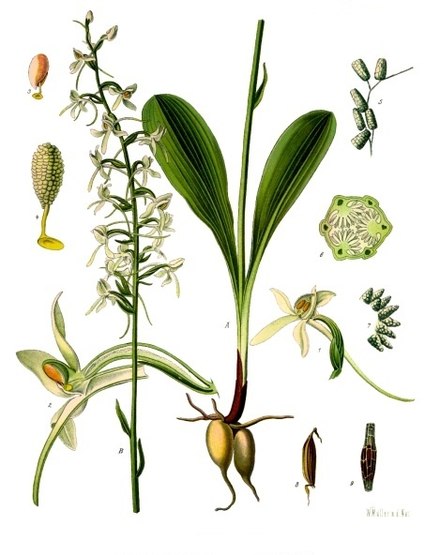 6.7. 8.  9. 10.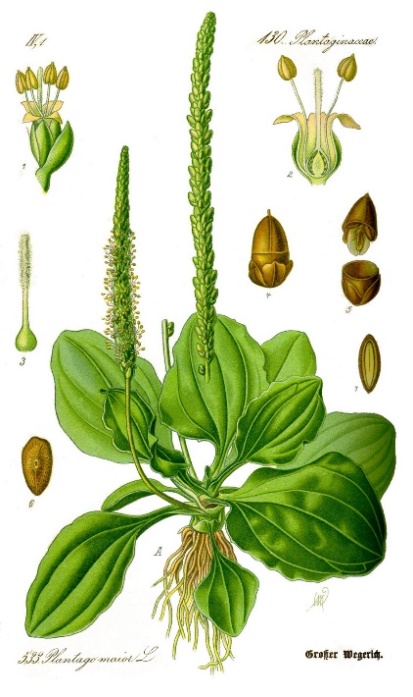 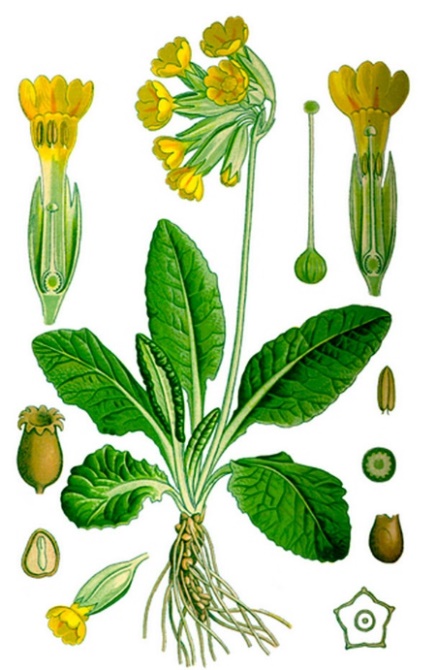 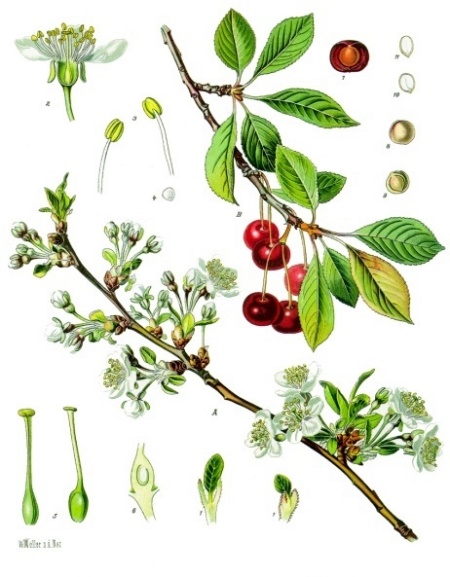 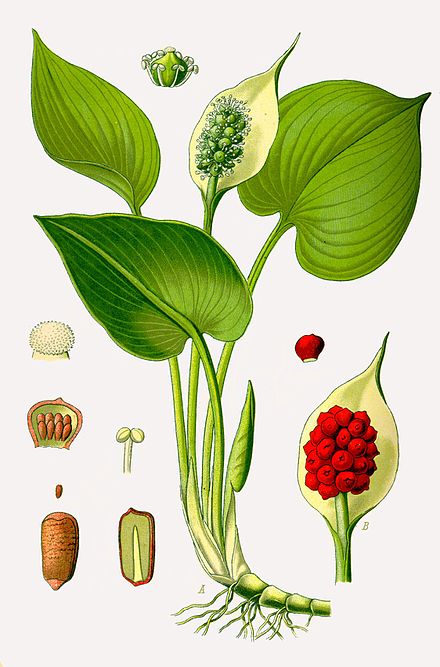 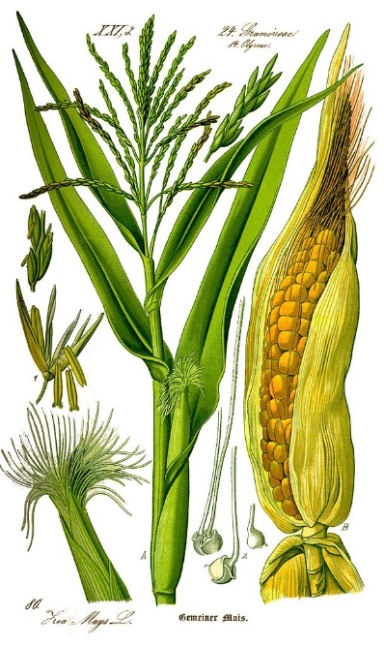 Межрегиональная олимпиада школьников "Будущие исследователи – будущее науки"  Биология2018 г.9 классТест включает 13 заданий.  Задания рекомендуется выполнять по порядку, не пропуская ни одного, даже самого легкого. Если задание не удается выполнить сразу, перейдите к следующему. Если останется время, вернитесь к пропущенным заданиям.в заданиях 1-7  РАССМОТРИТЕ РИСУНОК,  Выберите ТРИ верных УТВЕРЖДЕНИЯ  и запишите их номера в бланке ответов рядом с номером задания по возрастанию номеров, например,  3, 5, 6 1.2.34. 5. На рисунке6. 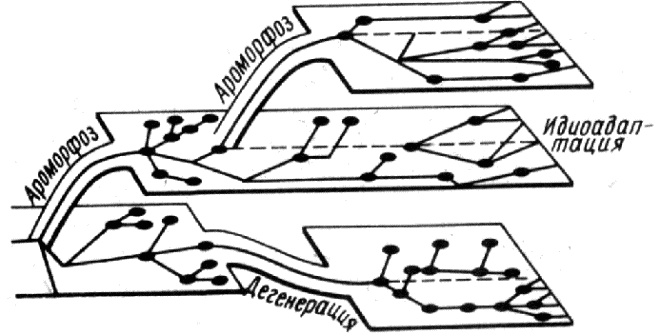 1.К биологическому прогрессу ведут ароморфозы, идиоадаптации и дегенерации.2. Судя по схеме, курица и орёл находятся на одном уровне развития3. Ароморфозом является появление Человека разумного4. Ароморфозы приводят к образованию отрядов и порядков5. Дегенерация ведёт к биологическому регрессу6. Идиоадаптации не ведут ни к прогрессу, ни к регрессу7. К образованию вида растений может привести идиоадаптация,  дегенерация и ароморфоз7.В заданиях 8-10 найдите соответствие и запишите ответ в виде последовательности цифр и букв, например 1БВ 2 АГ 3Д 8.          1Д-2АБГ-3В       9.1БВ- 2АД- 3Г    10.1Д- 2АВ- 3Б    В заданиях 11-13 установите аналогию и запишите ответ (слово, словосочетание) рядом с номером задания11. Ген : белок = триплет : ?    (аминокислота)12. Груша : яблоко = виноград : ?     (ягода)13. Лава : косное =  нефть : ? (биогенное)Задания со свободным ответом14.Ты правОдним воздушным очертаньемЯ так мила.Весь бархат мой с его живымМиганьем – Лишь два крыла.Не спрашивай: откуда появилась,Куда спешу?Здесь на цветок я лёгкий опустиласьИ вот – дышу.(А.А.Фет)Прочитайте строки поэта А.А.Фета.Определите, о каком членистоногом животном идёт речь, укажите название класса и отряда.В небольшом стихотворении поэт допустил биологические ошибки. Найдите их и исправьте.Приведите примеры представителей данного отряда (не менее пяти), ведущих дневной образ жизни, назовите семейства, к которым они относятсяРешениеВ стихотворении говорится о бабочке (отряд Чешуекрылые или Бабочки)Класс Насекомые15. Мышца спортсмена совершила работу 275,2 кДж. Известно, что 20% энергии, выделенной в процессе обмена углеводов, рассеивается в виде тепла. Во время работы мышцы выделилось, дополнительно к обычному,  углекислого газа.Определите КПД мышцы и массу глюкозы, которая потребовалась, чтобы обеспечить эту работу, если энергетическая ёмкость АТФ составляет 40 кДж/моль, при гликолизе выделяется 2 АТФ на 1 молекулу глюкозы, а при полном расщеплении глюкозы выделяется 38 АТФ. Молярная масса глюкозы 180 г/моль. Какие ещё продукты образовались в результате катаболизма этого количества глюкозы? Рассчитайте их массу.Решение.1. Углекислый газ выделяется только при полном расщеплении глюкозы (I) С6Н12О6 + 6О2 = 6 СО2 + 6 Н2О + 38 АТФ0,2 моль                      1,2 моль 1,2 моль 0,2х38=7,6 моль 2. Исходя из того, что 20% энергии рассеялось в виде тепла, то КПД мышцы 80% (0,8) 3. Всего энергии выделилось (необходимо для данной работы):275,2 кДж /0,8 = 344 кДж 4. Аэробный процесс дал энергии:7,6 х 40 = 304 кДж 5. Этого количества недостаточно для выполнения всей работы, поэтому часть энергии образовалась за счёт гликолиза (бескислородного процесса) 344 кДж –340 = 40 кДжили 1 моль АТФ 6. (II) С6Н12О6 = 2С3Н6О3 + 2 АТФ	            0,5 моль       1 моль       1 моль	 глюкозы общая = (0,2 моль (уравнение (I)) + 0,5 моль (уравнение (II)) х 180 г/моль =  8. Другие продукты:mН2О = 1,2 моль (уравнение (I)) х 18 г/моль =  m С3Н6О3 = 1 моль (уравнение (II)) х 90 г/моль =  16. Рассмотрите рисунки с изображением растений.Заполните таблицу:1.  2. 3. 4. 5. 6.7. 8.  9. 10.Межрегиональная олимпиада школьников "Будущие исследователи – будущее науки"  Биология2018 г.7-8  классТест включает 10 заданий.  Задания рекомендуется выполнять по порядку, не пропуская ни одного, даже самого легкого. Если задание не удается выполнить сразу, перейдите к следующему. Если останется время, вернитесь к пропущенным заданиям.в заданиях 1-5 РАССМОТРИТЕ РИСУНОК, Выберите ТРИ верных УТВЕРЖДЕНИЯ  и запишите их номера в бланке ответов рядом с номером задания по возрастанию номеров, например,  3,5, 61.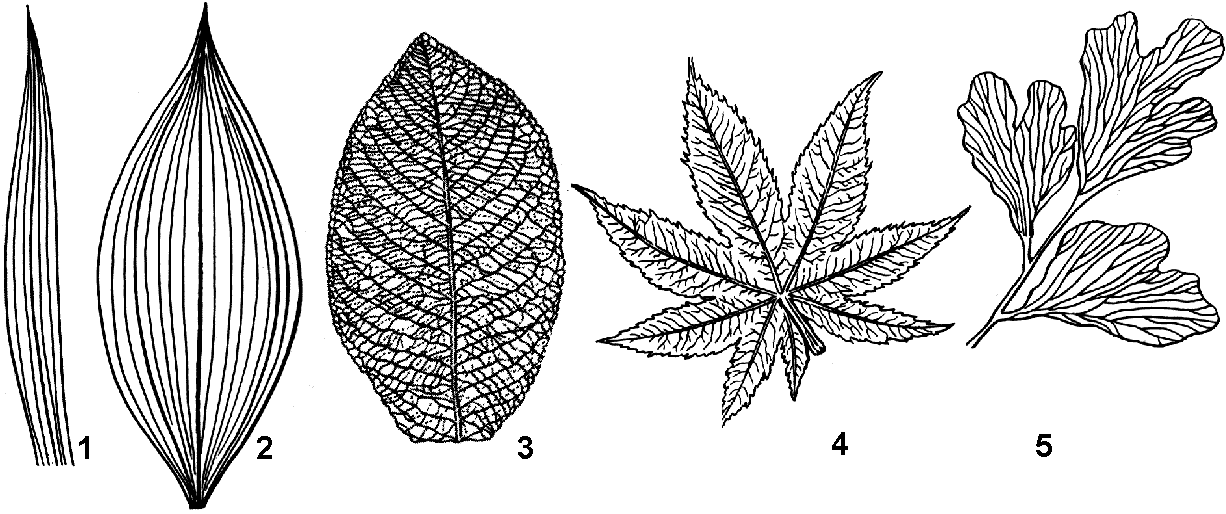 Лист под номером 4 является сложнымЛист  под номером 2 имеет параллельное жилкованиеЛист под номером 5 имеет дихотомическое жилкованиеЛист под номером 3 имеет сетчатое жилкованиеДвудольному растению принадлежит лист под номером 5Однодольному растению принадлежит лист под номером 12.3.4.5.  1. На рисунке изображено контурное перо птицы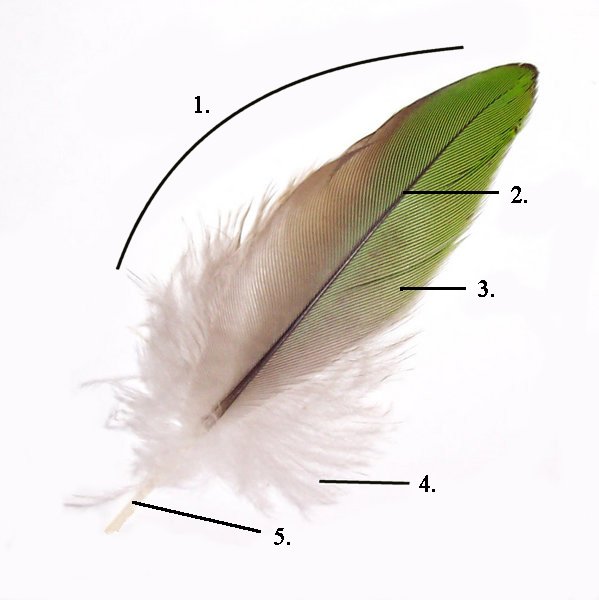      2. Цифра 2 обозначает очин пера     3. Цифра 5 обозначает ствол пера     4. Цифра 3 обозначает опахало     5. От ствола отходят бородки второго порядка     6. Данное перо может служить маховым, рулевым или кроющим. в заданиях 6-10   Выберите ТРИ верных УТВЕРЖДЕНИЯ  и запишите их номера в бланке ответов рядом с номером задания по возрастанию номеров, например,  3,5, 6 6. Бактерии НЕ имеют      1) ядра     2) цитоплазмы      3) рибосом    4) клеточной стенки    5) митохондрий    6) хлоропластовДля грибов характерногетеротрофное питание                   2) способность к синтезу всех витаминов3) ограниченный рост                            4) накопление гликогена      5) клеточная стенка из муреина           6) способность к хемосинтезуКровеносная система рыб1) является замкнутой                                                             2) имеет трехкамерное сердце3) направляет к жабрам венозную кровь                              4) не имеет капилляров5) обеспечивает снабжение тела артериальной кровью      6) является незамкнутой Характерными признаками всех хордовых является наличие в течение всей жизни или только на зародышевой стадии позвоночника       2) черепа             3) сердца4) жаберных щелей в стенке глотки 5) хвостового отдела тела6) нервной системы в виде трубки в составе осевого комплексаК производным эктодермы относятсяэпидермис   2) кровь     3) лимфа   4) головной мозг    5) зубная эмаль      6) эпителий лёгкихЗадания со свободным ответом.11.Ты правОдним воздушным очертаньемЯ так мила.Весь бархат мой с его живымМиганьем – Лишь два крыла.Не спрашивай: откуда появилась,Куда спешу?Здесь на цветок я лёгкий опустиласьИ вот – дышу.(А.А.Фет)Прочитайте строки поэта А.А.Фета.Определите, о каком членистоногом животном идёт речь, укажите название класса и отряда.В небольшом стихотворении поэт допустил биологические ошибки. Найдите их и исправьте.Приведите примеры представителей данного отряда (не менее пяти), ведущих дневной образ жизни , назовите семейства, к которым они относятся РешениеВ стихотворении говорится о бабочке (отряд Чешуекрылые или Бабочки) Класс Насекомые 12. Рассмотрите рисунки с изображением растений.Заполните таблицу:1.  2. 3. 4. 5. 6.7. 8.  9. 10.1) буквой Б обозначен сосуд, который называется артерия2) буквой А обозначен сосуд, который называется вена3) буквой В обозначены сосуды, которые называются капилляры4) цифрой 1 обозначена наружная оболочка сосуда из соединительной ткани5) цифрой 2 обозначен слой поперечно-полосатой мышечной ткани6) цифрой 3 обозначена внутренняя оболочка сосуда из эпителиальной ткани, которая называется эндотелий7) цифрой 4 обозначен венозный синус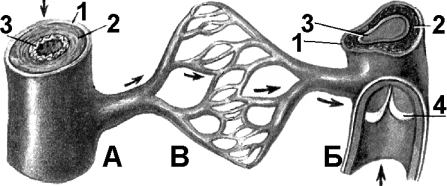 Российские ученыеОсновные достижения1. Н.И. Вавилов2. В.И. Вернадский3. В.Н. СукачевА. Учение о биосфереБ. Учение о биогеоценозахВ. Закон гомологических рядов наследственной изменчивостиГ. Учение о центрах происхождения культурных растенийД.  Учение о функциях живого вещества ПредставительПризнаки1. Анфельция 2. Пинулярия3. Фукус А. Пигмент фикоцианинБ. Пигмент фикоэритринВ. Запасное вещество ламинаринГ. Запасное вещество багрянковый крахмалД. Двустворчатая оболочка из кремнезёмаОтдел нервной системыПроявление действия1. Соматическая нервная система2. Симпатическая нервная система3. Парасимпатическая нервная системаА. Уменьшает объем вторичной мочиБ. Сужает артериолы кожи лица и конечностейВ. Вызывает отдергивание руки от огняГ. Усиливает потоотделениеД. Суживает зрачки№НазваниеХимический состав1Гидрофильная «головка» (фосфолипида или гликолипида)остаток глицерина + фосфорная кислота 2Гидрофобный «хвост» (фосфолипида или гликолипида) остатки жирных кислот3Интегральный белок (погруженный белок, пермеаза)полипептид (полимер, состоящий из аминокислот, допустимо белок) 4Периферический (поверхностный) белокполипептид (полимер, состоящий из аминокислот, допустимо белок) 5Периферическая часть рецептора ( элемент гликокаликса)Углевод ( полисахарид), связанный с полипептидом Диэлектрическая проницаемость вакуума ε08,85х10-12Ф/мДиэлектрическая проницаемость глицерина ε43Диэлектрическая проницаемость воды ε81диэлектрическая проницаемость фосфолипидов ε1,98Постоянная Авогадро6,02х10-23 моль-1Универсальная газовая постоянная8,31 Дж/ К ▪ моль№Простое соцветиеПростое соцветиеПредставительПредставительПредставительназваниесхема№семействовид1кисть 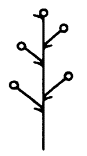 1ландышевые (лилейные) купена лекарственная 1кисть 2розовые (розоцветные) черемуха обыкновенная 2корзинка 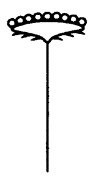 3сложноцветные мать-и-мачеха обыкновенная 2корзинка 4сложноцветные тысячелистник обыкновенный 3колос простой 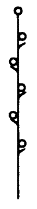 5орхидные любка двулистная 3колос простой 6подорожниковые подорожник большой 4зонтик простой 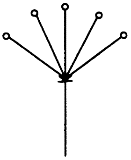 7первоцветные примула весенняя 4зонтик простой 8розовые (розоцветные) вишня обыкновенная 5початок 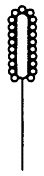 9ароидные белокрыльник болотный 5початок 10злаки кукуруза сахарная 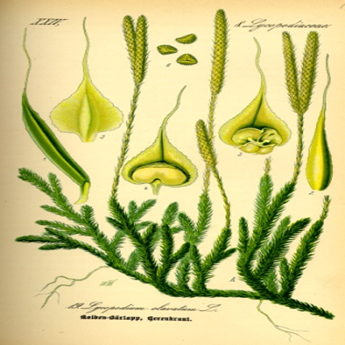 Изображенное растение относится к типу ПлауновидныеРастение имеет моноподиальное ветвлениеМноголетнее зеленое растение является спорофитом«Колоски» несут архегонии и антеридииРастение имеет чешуевидные простые листьяПутём мейоза образуются гаметыРастение имеет спиральное листорасположение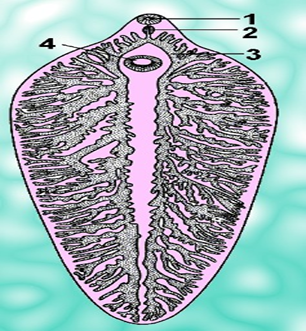 Изображенное на рисунке животное относится к типу Плоские червиЖивотное относится к классу Ресничные червиЖивотное имеет три зародышевых листкаЦифрой 4 обозначен рот.Животное имеет анальное отверстиеТело животного заполнено паренхимойОрганами выделения служат метанефридии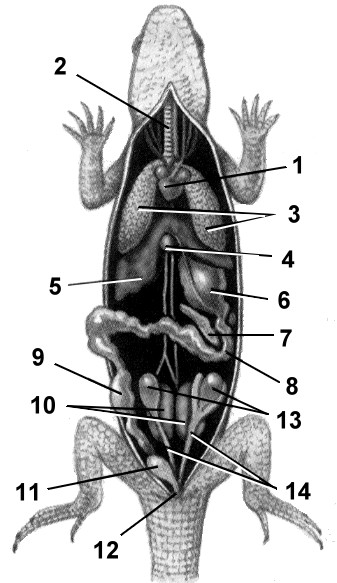 1. Изображенное на рисунке животное относится к подтипу Хордовые.2. Животное относится к классу Амфибии.3. Животное относится к отряду Хвостатые.4. У животного тело, в основном, снабжается смешанной кровью.5. Цифрой 5 отмечена печень6. Цифрой 8 отмечена клоака7. Изображенное на рисунке животное имеет мелкоперегородчатые лёгкие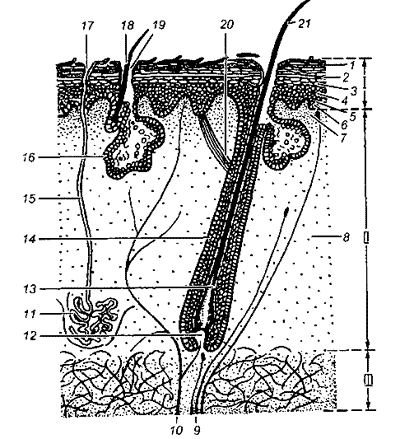 1. На рисунке (строение кожи) римская цифра II  обозначает дерму2. Римская цифра I  обозначает слой кожи, образованный соединительной тканью3. Римская цифра II  обозначает слой кожи, образованный мышечной  тканью4. На рисунке римская цифра III обозначает слой кожи, образованный эпителиальной тканью5. От охлаждения человека предохраняет слой кожи, обозначенный на рисунке римской цифрой III6. Железа, обеспечивающая выделительную функцию и предохранение человека от перегрева, обозначена на рисунке цифрой 117. Железа, обеспечивающая смазку кожи и предохраняющая её от высыхания, обозначена на рисунке цифрой 14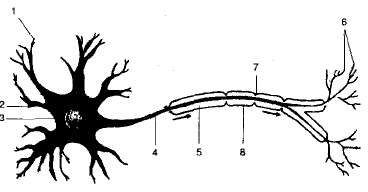 Изображен мультиполярный нейронЦифрой 2 обозначен аксон.Цифрой 4 обозначен дендритДендрит имеет миелиновую оболочку.Цифрами 5 и 8 обозначена субериновая оболочка. Синаптические окончания обозначены цифрой 6.Цифрой 7 обозначен перехват Ранвье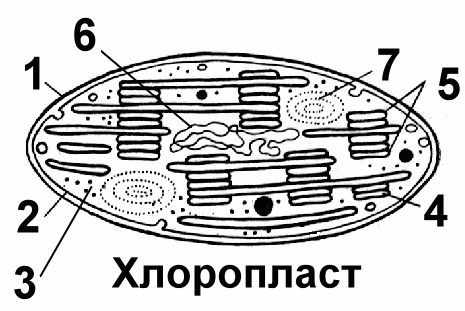 Цифра 1 обозначает мембрану хлоропласта, имеющую хлорофилл и каротиноиды2. Цифра 3 обозначает рибосомы3. Цифра 4 обозначает диктиосому.4. Цифра 5 обозначает грану.5. Цифра 7 обозначает крахмальное зерно6. Цифра 6 обозначает линейную ДНК7. В хлоропласте происходит цикл КребсаЭндокринная железаФункция выделяемых гормонов1. Гипофиз2. Надпочечники3. Щитовидная железаА. Контроль водного баланса Б. Стимуляция сердечнососудистой системы В. Повышение интенсивности обмена веществГ. Обмен углеводов, жиров и минеральных веществ Д. Влияние на выработку гормонов другими железамиПищевой продуктПищеварительный ферментКрутое яйцоВарёный картофельПодсолнечное маслоА. АмилазаБ. ПепсинВ. ТрипсинГ. ЛипазаД. МальтазаЗаконы МенделяПроявление1. 1 закон – правило единообразия гибридов F12. 2 закон – закон расщепления3. 3 закон – закон независимого расщепленияА. Расщепление по фенотипу 3:1Б. Расщепление по фенотипу 9:3:3:1В. Расщепление по генотипу 1:2:1Г. Расщепление по фенотипу 9:3:3:1 при неполном доминированииД.  Р    АА (красные)   х   аа (белые)      F 1                     Аа (красные)Строка с ошибкойИсправление (пояснение)Бархат мой с его живым миганьемПосле выхода из куколки и распрямления крыльев ткани, в том числе чешуйки («бархат»), отмирают, поэтому после возможного повреждения крылья бабочки не восстанавливаютсяЛишь два крылаУ бабочек четыре крыла – две передних и два заднихСемействоПримерыНимфалидыРепейница, крапивница, шашечница, павлиний глаз, монарх-данаидаПарусникиМахаон (папилио), птицекрылка Королевы Александры, парнассиус, аполлонБелянкиКапустная белянка, боярышница, репница, крушиница (лимоница - неправильно), брюквеницаГолубянкиГолубянка икар, голубянка гороховая, хвостатка парубовая, текла березовая №Простое соцветиеПростое соцветиеПредставительПредставительПредставительназваниесхема№семействовид1кисть 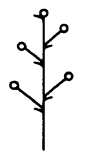 1ландышевые (лилейные) купена лекарственная 1кисть 2розовые (розоцветные) черемуха обыкновенная 2корзинка 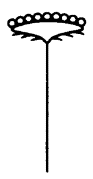 3сложноцветные мать-и-мачеха обыкновенная 2корзинка 4сложноцветные тысячелистник обыкновенный 3колос простой 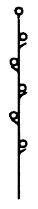 5орхидные любка двулистная 3колос простой 6подорожниковые подорожник большой 4зонтик простой 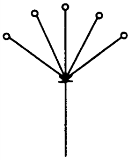 7первоцветные примула весенняя 4зонтик простой 8розовые (розоцветные) вишня обыкновенная 5початок 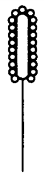 9ароидные белокрыльник болотный 5початок 10злаки кукуруза сахарная 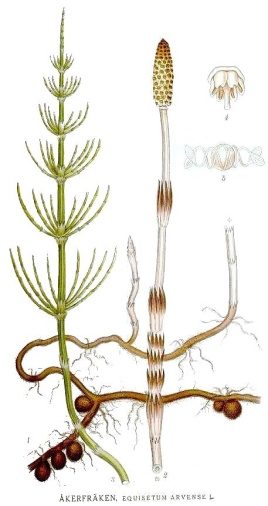 1. Изображенное растение относится к типу Хвощевидные2. У растения наблюдается мутовчатое ветвление.3. У растения фотосинтезирующим органом являюется весенний побег4. У растения в тканях накапливается элемент кремний5. Подземным органом растения является главный корень6. Взрослое зелёное растение - гаметофитИзображенный организм относится к надцарству ПрокариотаИзображенный организм относится к царству Животные Изображенный организм относится к типу СаркожгутиковыеИзображенный организм является обязательным паразитомОрганизм является возбудителем сонной болезниВне тела хозяина организм имеет вид хорошо защищенной оболочками споры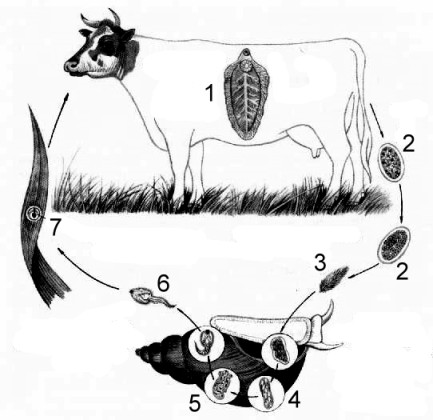 1. На рисунке изображен цикл развития  паразитического червя, относящегося к типу Плоские черви2. На рисунке изображен цикл развития  паразитического червя, относящегося к классу Ресничные3. Промежуточным хозяином данного червя является корова4. Стадия жизненного цикла, изображенная на рисунке под номером 7, является инцистированной5. Личинка обитает в теле голого слизня6. Взрослая особь обитает в желчных протоках печениСтрока с ошибкойИсправление (пояснение)Бархат мой с его живым миганьемПосле выхода из куколки и распрямления крыльев ткани, в том числе чешуйки («бархат»), отмирают, поэтому после возможного повреждения крылья бабочки не восстанавливаются Лишь два крылаУ бабочек четыре крыла – две передних и два задних СемействоПримерыНимфалидыРепейница, крапивница, шашечница, павлиний глаз, монарх-данаидаПарусникиМахаон (папилио), птицекрылка Королевы Александры, парнассиус, аполлонБелянкиКапустная белянка, боярышница, репница, крушиница (лимоница - неправильно), брюквеницаГолубянкиГолубянка икар, голубянка гороховая, хвостатка парубовая, текла березовая №Простое соцветиеПростое соцветиеПредставительПредставительПредставительназваниесхема№семействовид1кисть 1ландышевые (лилейные) купена лекарственная 1кисть 2розовые (розоцветные) черемуха обыкновенная 2корзинка 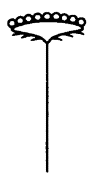 3сложноцветные мать-и-мачеха обыкновенная 2корзинка 4сложноцветные тысячелистник обыкновенный 3колос простой 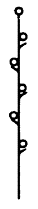 5орхидные любка двулистная 3колос простой 6подорожниковые подорожник большой 4зонтик простой 7первоцветные примула весенняя 4зонтик простой 8розовые (розоцветные) вишня обыкновенная 5початок 9ароидные белокрыльник болотный 5початок 10злаки кукуруза сахарная 